Муниципальное дошкольное образовательное учреждение«Детский сад №6 «Ягодка» Тутаевского   муниципального районаПроект во второй младшей группе«ДОМАШНИЕ ЖИВОТНЫЕ»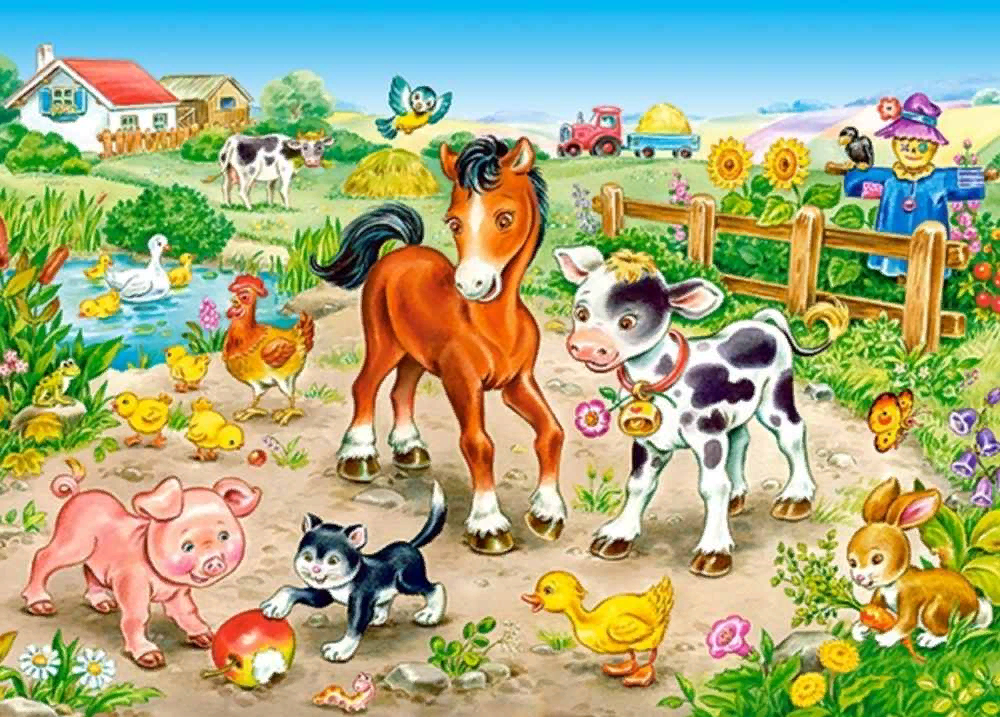 Подготовила и провела: Прошутинская Е. А.                           Петрова О. Б.2018-2019 уч. г.Актуальность:ФГОС дошкольного образования нацелен на главный результат – социализацию ребёнка, потребность в творчестве, любознательность, познавательную мотивацию. Беседы, проводимые с детьми, показали, что ребята нашей группы не имеют достаточных знаний о домашних животных и их детёнышах. Дети не всегда правильно называют детенышей домашних животных, но при этом проявляют интерес к ним. Забота о домашних питомцах положительно влияет на развитие эмоциональной сферы ребёнка, на его бережное отношение к окружающему миру. Проблема: дети не имеют достаточных знаний о домашних животных и их детёнышах  Продолжительность проекта: краткосрочный  Срок реализации: одна неделя (с 3-10 декабря)Тип проекта: творческий, познавательно-исследовательский.Участники проекта: воспитатели и дети второй младшей группы, родителиВозраст детей: 3 – 4 годаЦель: обогащение и углубление у детей представлений о домашних животных, способах ухода и правилах общения с нимиЗадачи:- развивать элементарные представления о домашних животных (живут рядом с человеком, люди заботятся о животных, животные приносят пользу людям.);- способствовать уточнению и обогащению представлений детей о домашних животных и их детёнышах (кот-кошка-котёнок, пёс-собака-щенок, бык-корова-телёнок, козёл-коза-козлёнок, конь-лошадь-жеребёнок и др.);- поощрять и поддерживать самостоятельные наблюдения за животными;- воспитывать интерес к жизни животных, заботливое отношение;- учить устанавливать простейшие родственные связи между взрослыми животными и их детёнышами;- развивать умение отвечать на вопросы, вести диалог; умение общаться со сверстниками в процессе игровой деятельности;- развивать познавательную активность, мышление, воображение, коммуникативные навыки; развивать творческие способности;- воспитывать любовь и заботливое отношение к домашним питомцам.Формы работы по проекту: игровая деятельность,  беседы, заучивание стихов, просмотр презентаций, продуктивная деятельность Ожидаемый результат:  В результате работы над проектом воспитанники научатся различать по внешнему виду домашних животных, правильно называть их детёнышей (телята, жеребята, ягнята, поросята), знать место их проживания (конура, свинарник, коровник).Этапы проекта:Подготовительный этап- выявление проблемы, постановка цели, определение задач;- подбор методической и художественной литературы по теме;- подбор дидактического материала, наглядных пособий (альбомы для рассматривания, картины, настольные игры), материала для игровой деятельности;- разработка проекта, поиск решения задач проекта.Основной этапПрактическая деятельность по решению проблемы, планирование совместной деятельности.Заключительный этап- подведение итогов;- выставка продуктивной деятельности;- презентация проекта на сайте ДОУ.Реализация проектаПознавательное развитие- НОД «Кошка и котенок»- Наблюдение за домашними животными на улице во время прогулки- Просмотр презентации «Домашние животные»- Игровое упражнение «Сосчитай животных»- Беседы по безопасности: «Не трогать незнакомых животных!», «Мой руки после ухода за животными!», «Не обижай животных!»Социально-коммуникативное развитие- Дидактические игры: «Назови животное», «Назови детёныша», «Кто и где живёт?», «Кто лишний?», «Кто чем питается?», «Кто как кричит?»- Настольные игры: «Кубики», «Разрезные картинки», вкладыши.- Сюжетно-ролевые игры: «Семья», сюжет «Наш любимец», «Ферма», сюжет: «Ухаживаем за животными»Речевое развитие- Рассматривание картины «Кошка с котятами»- Словесные игры: «У кого кто?», «Назови ласково»- Беседы о внешнем виде,  питании, проживании, уходе за дом животными.- Рассматривание иллюстраций и фотографий с домашними животными.       - Рассказывание из личного опыта «Наш любимец семьи»Чтение художественной литературы- В. Сутеев «Кто сказал «мяу»?»- Заучивание стихотворений, потешек.Художественно-эстетическое развитие- Рисование «Клубочки для котят»- Лепка «Подарок любимому щенку (котенку)»-  Рисование «Мой любимый котенок» (тычок жесткой полусухой кистью)          - Раскраски и трафареты с домашними животными- Просмотр мультфильмов «Волк и семеро козлят», «Котенок по имени Гав»Физическое развитие- Подвижные игры: «Кот и мыши», «Лохматый пес» - Игра-имитация «Кошка с котятами» Конструктивная деятельность- Игра с напольным конструктором «Загон для лошадей»Работа с семьей: рассматривание иллюстраций, чтение книг,  творческие работы с родителями, оформление альбомов «Мой маленький друг»Итог проектаБлагодаря разработке и внедрению проекта у дошкольников расширились представления о домашних животных и их детенышах.В результате проделанной работы отмечено:- Развитие у детей устойчивого интереса к представителям животного мира – домашним животным.- Включение родителей в педагогический процесс ДОУ.В завершении можно сделать вывод, что благодаря проведенным занятиям, беседам, игровой деятельности произошло закрепление и улучшение знаний детей по данной теме.Итоговый продукт:Макет «Домашние животные»Альбом фото «Домашний любимец»Выставка рисунков «Наш питомец»Видеоролик «Как мы узнали кто такие « домашние животные»»